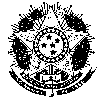 SERVIÇO PÚBLICO FEDERALMINISTÉRIO DA EDUCAÇÃOFUNDAÇÃO UNIVERSIDADE FEDERAL DE RONDÔNIA CAMPUS DA UNIR DE VILHENAAv. 02 (Rotary Clube), 3756, Setor 10, Bairro: Jardim Social, Quadra: 01, Lote: Único / Vilhena-RO / CEP: 76980-000Fone/Fax: (69) 3321-3072 – Fone: (69) 3316-4504 - Celular Institucional: (69) 8434-4777 -  E-mail: apoioeducacionalvha@unir.brEmentário mês de Março/2021Ato LegalEmentaPublicaçãoPORTARIA Nº 122, DE 23 DE MARÇO DE 2021Instituir Grupo de Trabalho para discussão e formulação da implantação do projeto Diploma Digital nas Instituições de Ensino Superior - IES, públicas e privadas, pertencentes ao Sistema Federal de Ensino, denominado "GT de acompanhamento da implantação do Diploma Digital"(DOU nº 57, 25/03/2021, Seção 2, p.24)https://pesquisa.in.gov.br/imprensa/jsp/visualiza/index.jsp?data=25/03/2021&jornal=529&pagina=24&totalArquivos=60